Boekingsgegevens  Dutch Balloon Trophy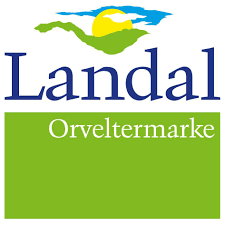 Bungalow			Type			Prijs4-persoons basis *	€ 602, --6-persoons basis *	€ 626,--8-persoons basis *	€ 746,--Exclusief bedlinnen € 10,95 per persoon en toeristenbelasting € 1,30 per persoonDatum van aankomst		17 mei 16.00	Datum van vertrek		22 mei 10.30	Aantal personen		___________________________Handdoekpakketten     (€6,00)			Ja/Nee * 	Aantal: ……..Keukendoekpakketten  (€5,00)			Ja/Nee * 	Aantal: ……..Kinderbedje		(€5,00)			Ja/Nee * 	Aantal: 1/2* Huisdier**(€5,50 per huisdier per nacht)	Ja/Nee * 	Aantal: 1/2* Annuleringsverzekering         		              Ja/Nee *(€28,00 per bungalow weekend/midweek en €32,50 per bungalow week) Reisverzekering		 	               Ja/Nee *(€29,00 per bungalow weekend/midweek en €37,50 per bungalow week) --------------------------------------------------------------------------------------------------------------------------------------Persoonlijke gegevens Naam 	___________________________________        Dhr./Mevr.      Voorletters ________________Adres 	____________________________________________________________________________Postcode/Woonplaats________________________________________________________________Telefoonnummer  _____________________Mobiel: _______________________________________E-mailadres ________________________________________________________________________Geboortedatum		_____ - _____ - ______			Stuur het volledig ingevuld formulier naar orveltermarke@landal.com* Doorhalen wat niet van toepassing isDe prijzen zijn gegarandeerd tot 28 februari, maar de beschikbaarheid niet. Bij vragen of eventuele afwijkingen kunt u contact opnemen met de receptie door te mailen naar orveltermarke@landal.com of te bellen naar 0593 – 564100. Informatie over de type bungalows vindt u op www.landal.nl/orveltermarke. Overige informatie over mogelijkheden qua maaltijden etc. volgt later.